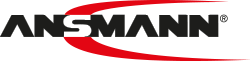 Ansmann Industry SolutionsKontakt: Thilo HackTel.: +49 (0) 6294 4204 6325Fax: +49 (0) 6294 4204 4400THack@ansmann.de Weltneuheit: Bluetooth Direct-Connect Akku auf der Electronica 2016Ansmann Industrielösungen entwickelt Akkulösung mit integrierter Bluetooth-SchnittstelleAssamstadt/München  Kleine Zusatzplatine statt mühevoller Software-Eigenentwicklung: Die Ansmann Industrielösungen hat einen Akku mit integrierter Bluetooth-Schnittstellt für die kabellose Datenübertragung entwickelt. Prototyp und App der Weltneuheit werden auf der Electronica 2016 vorgestellt.Gerätehersteller von eBikes, Rasenmähern oder anderen Akkuanwendungen können ab sofort für wenige Euro Zusatzkosten pro Akku auf die Verdrahtung verzichten, wenn sie Daten wie Akkustand, Akkutemperatur, Herstelldatum, Seriennummer, Lade- Entladezyklen, Ladestrom, Zustandswarnungen oder verbleibende reelle Reichweite auf die Displays ihrer Geräte oder Handys übertragen wollen. Werte und Daten können dabei ohne Messaufbau in Form eines Oszillogramms dargestellt werden. Kurven für beispielsweise den Belastungsverlauf des Akkkus können dadurch standardmäßig im LIVE Modus mitverfolgt werden. Optional kann auch die umgekehrte Datenübertragungsrichtung zur Steuerung der Endanwendung über Bluetooth und Datenbus durch das Smartphone genutzt werden. Hohe Entwicklungskosten, die bislang für die wenigen überhaupt existierenden Individuallösungen für drahtlose Akku-Anwendungen anfielen, gehören dank der Blouetooth Direct-Connect Akkulösung der Ansmann Industrielösungen ab sofort der Vergangenheit an. Eine kleine extra Standard-Zusatzplatine genügt. Die wichtigsten Vorteile der Ansmann Akkus mit standardmäßig integrierter Bluetooth-Schnittstelle für den Gerätehersteller sind:-          Vereinfachtes Servicehandling bei Kunden durch Auslesen von Akku-Service-Daten-          Drahtloses Auslesen von Akku und Endgerätedaten durch den Endanwender-          Erweiterung von Endapplikationen auf neue Funktionen wie z.B. GPS -          Einfache Steuerung über Smart Phone, Tablet und Mobile Device-          Kundenspezifische Apps sind möglich bzw. mit vorhandenen Apps kombinierbar – aber    nicht zwingend erforderlich.Prototyp und Demoapp der Weltneuheit: Electronica 2016 Halle A2 / 274Mehr Info: http://www.ansmann.de++ Über Ansmann Industrielösungen (Ansmann Industry Solutions) ++Im Bereich „Ansmann Industrielösungen“ arbeiten die Experten der Ansmann AG zusammen, die sich um Akku- und Akkupack Systemlösungen für Gerätehersteller in den Bereichen Medizintechnik, Industrie und E-Mobility kümmern. Neben der Konfektionierung von Akkupacks (u.a. NiMH, Li-Ion, Li-Po, Blei) erfolgt hier die Entwicklung von Stromversorgungs- bzw. Ladelösungen sowie individuellen Komplettlösungen (Ladegeräte und Netzteile), die Kommunikationseinbindung dieser Systeme via CANBUS, SMBUS, PMBUS, I2C etc. sowie die Abwicklung der Zulassung nach internationalen Normen im Auftrag der Kunden.Pressekontakt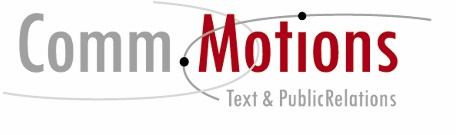 Miriam LeunissenHauswiesenstr. 1hD-86916 KauferingTel.: +49 (0)8191 947 7676Fax: +49 (0)8191 947 6828E-Mail: mleunissen@comm-motions.com